Všeobecne záväzné nariadenie Obce Heľpa, číslo           4  /2017 o zavedení a poskytovaní elektronických služiebObecné zastupiteľstvo Obce Heľpa, v súlade s § 6 a § 11 ods. 4 písm. g) zákona č. 369/1990 Zb. o obecnom zriadení v znení neskorších právnych predpisov, zákona č. 305/2013 Z.z. 
o elektronickej podobe výkonu pôsobnosti orgánov verejnej moci a o zmene a doplnení niektorých zákonov (zákon o eGovernmente) v znení neskorších právnych predpisov, 
a ustanovenia § 98b ods. 5 zákona č. 582/2004 Z. z. o miestnych daniach a miestnom poplatku za komunálne odpady a drobné stavebné odpady v znení neskorších právnych predpisov, uznieslo sa dňa  na tomto všeobecne záväznom nariadení č.  /2017 o zavedení 
a poskytovaní elektronických služieb (ďalej len „VZN“) :§1 Predmet úpravy1. Účelom tohto VZN je umožniť právnickým osobám, fyzickým osobám a fyzickým osobám - podnikateľom (ďalej v texte len „právnickým a fyzickým osobám") uplatňovať výkon svojich práv a plnenie svojich povinností, vo vzťahu k Obci Heľpa elektronicky, ako aj vybrané náležitosti výkonu verejnej moci elektronicky a elektronickej komunikácie obce Heľpa voči právnickými 
a fyzickými osobami v rozsahu právomoci obce Heľpa podľa osobitných predpisov.2. Elektronické služby zabezpečuje Obec Heľpa prostredníctvom špecializovaného portálu na webovom sídle https://www.dcom.sk, ako aj ústredného portálu verejnej správy, prístupného na webovom sídle https://www.slovensko.sk.3. Aktualizovaný zoznam elektronických služieb, ktoré obec Heľpa poskytuje, ako aj ich popis 
a návod na ich používanie sú uvedené na portáloch uvedených v bode 2.§2 Osobitné ustanovenia1. Pre využívanie elektronických služieb je nevyhnutná príslušná  miera autorizácie 
a autentifikácie podľa zákona o eGovernmente, pokiaľ pri jednotlivých elektronických službách nie je uvedené inak.2. Ak sa vo všeobecne záväzných nariadeniach alebo iných predpisoch Obce Heľpa vyžaduje písomná forma komunikácie, považuje sa za ňu listinná aj elektronická komunikácia podľa osobitného predpisu (napríklad § 17 a nasl. zákona o eGovernmente).§3 Záverečné ustanovenia1.	Na tomto Všeobecne záväznom nariadení obce sa uznieslo obecné zastupiteľstvo v Heľpe svojim uznesením č. 550 / 2017 dňa 31. 10.20172.	VZN č. 550 /2017 bolo vyvesené dňa 2. 11. 2017 na úradnej tabuli obce a nadobúda účinnosť dňa   17. 11. 2017V obci Heľpa , dňa 31. 10. 2017									Peter Hyriak									Starosta obce Heľpa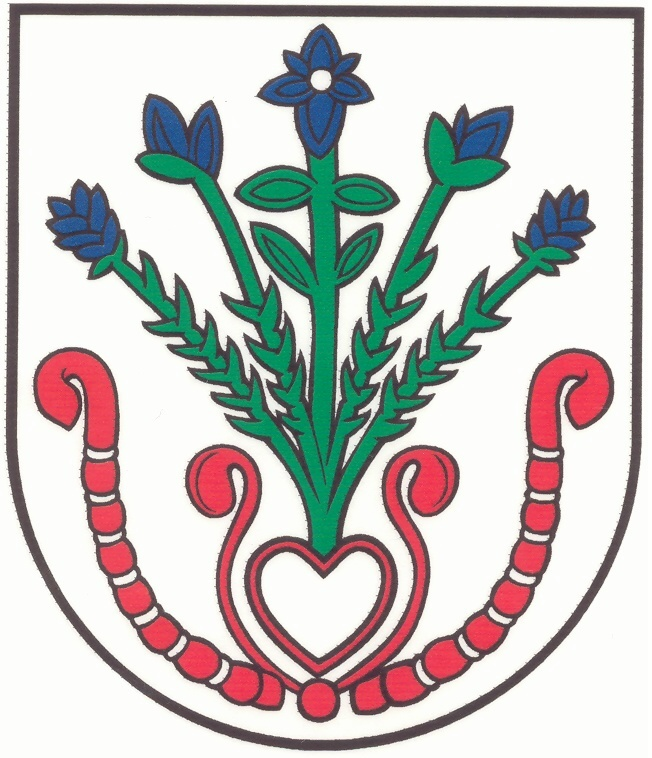 